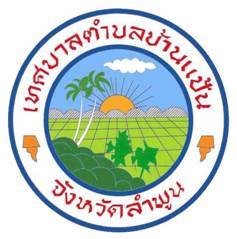             แบบบันทึกการรับแจ้งเรื่องราวร้องทุกข์หรือเสนอแนะจากประชาชนศูนย์รับเรื่องราวร้องทุกข์เทศบาลตำบลบ้านแป้น                                                         วันที่......... เดือน..............................พ.ศ..................เวลา..............๑.  การร้อง  ผู้ร้องร้องทาง  O  โทรศัพท์  O ไลน์  O เฟสบุ๊ค O มาด้วยตัวเอง  O  เป็นหนังสือ (แนบท้ายถ้ามี)๒.  ข้อมูลเรื่องร้องเรียน/ร้องทุกข์	…………………………………………………………………………………………………………………………………………………………………………………………………………………………………………………………………………………………………………………….……………………………………………………………………………………………………………………………………………………………………….……………………………………………………………………………………………………………………………………………………………………….……...……...................................................................................................................................................................................................................................................................................................................................................................................................................................................................................................................................................................๓.  ข้อมูลพยานหลักฐานอ้างอิง  ประกอบเรื่องที่ร้องตามข้อ  ๒  (ถ้ามี)	(๑)  พยานบุคคลที่สามารถให้ข้อมูลเพิ่มเติมได้..................................................................................................	(๒)  พยานเอกสาร  หลักฐาน/วัตถุหรืออื่น.......................................................................................................๔.  ข้อมูลเกี่ยวกับผู้ร้อง  (ไม่ว่าผู้ร้องจะร้องทางโทรศัพท์หรือร้องมาด้วยตนเองให้สอบถาม  แต่ผู้ร้องจะสมัครใจให้ข้อมูลหรือไม่ก็ได้)	(๑)  ชื่อ – สกุล  ของผู้ร้อง  O นาย O นาง O นางสาว ……………………………………………………. อายุ...........	(๒)  บัตรประจำตัว  O  ประชาชน   O  ข้าราชการ  O  อื่นๆ........................เลขที่.....................................	(๓)  ที่อยู่ที่สามารถติดต่อได้  บ้านเลขที่...................ถนน..............................ตำบล.........................................ซอย...........................อำเภอ...................................... จังหวัด...................................โทรศัพท์........................................๕.  ข้อมูลอื่นๆ  ที่เกี่ยวข้อง  (ถ้ามี)  ..............................................................................................................................                                                                                                                                                                                                                                                                                                                                                                                                                                                                                                                                                                                                                                                                                                                                                                                                                                                                                                                                                                                                                                                                                                                                                                                                                                                                                                                                                                                                                                                                                                                                                                                                                                                                                                                                                                                                                                                                                                                                                                                                                                                                                                                                                                                                                                                                     .......................................................................................................................................................................................ลงชื่อ..............................................................ผู้ร้อง(..................................................................)ส่วนของเจ้าหน้าที่						         เห็นควรแจ้งให้.........................................................     พิจารณาและดำเนินการตามอำนาจหน้าที่ให้ส่วนราชการรายงานผลการดำเนินการ     ตามเรื่องราวร้องทุกข์ให้กับผู้ร้องทุกข์และ     ศูนย์รับเรื่องร้องทุกข์ทราบ ภายใน ๑๕ วัน     นับแต่วันที่ได้รับเรื่องร้องทุกข์   ....................................................................   ( 			             )